.Begin after 16 count on the vocals.ROCKING CHAIR, TRIPLE ½ TURN LEFT, ROCK BACKROCKING CHAIR, TRIPLE ½ TURN RIGHT, ROCK BACKSTEP, POINT, STEP, POINT, STEP, KICK, STEP BACK, TOUCH SIDEJAZZ BOX ¼ TURN, KICK-BALL-CHANGE, KICK-BALL-CHANGESTART OVERNote: The dance will go out of phrase about 2/3’s of the way through the song. To keep it a Beginner level dance, I chose to dance through it. You will then end nicely at the front wall. Enjoy!Ms Marianne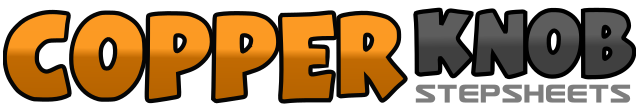 .......Count:32Wall:4Level:Beginner Country.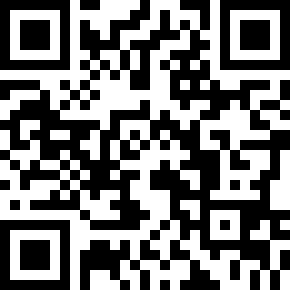 Choreographer:Frank Trace (USA) - August 2017Frank Trace (USA) - August 2017Frank Trace (USA) - August 2017Frank Trace (USA) - August 2017Frank Trace (USA) - August 2017.Music:Ms. Marianne - LevonMs. Marianne - LevonMs. Marianne - LevonMs. Marianne - LevonMs. Marianne - Levon........1-4Rock forward onto R, recover onto L, rock back onto R and recover onto L5&6Triple ½ turn left stepping R, L, R (6:00)7-8Rock back onto L, recover onto R1-4Rock forward onto L, recover onto R, rock back onto L and recover onto R5&6Triple ½ turn right stepping L, R, L (12:00)7-8Rock back onto R, recover onto L1-2Step R forward, touch L to left side3-4Step L forward, touch R to right side5-6Step R forward, kick L forward7-8Step L back, touch R to right side1-4Cross step R over L, step L back starting a ¼ turn right, step R to right side completing the ¼ turn, step L next to R (3:00)5&6Kick-Ball-Change; Kick R forward, step onto R, step L next to R7&8Kick-Ball-Change; Kick R forward, step onto R, step L next to R